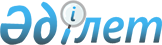 Об утверждении Правил ввоза товаров, за исключением подакцизных, в качестве гуманитарной помощиПостановление Правительства Республики Казахстан от 25 июня 2018 года № 374.
      В соответствии с подпунктом 4) пункта 1 статьи 399 Кодекса Республики Казахстан от 25 декабря 2017 года "О налогах и других обязательных платежах в бюджет" (Налоговый кодекс) Правительство Республики Казахстан ПОСТАНОВЛЯЕТ:
      1. Утвердить прилагаемые Правила ввоза товаров, за исключением подакцизных, в качестве гуманитарной помощи. 
      2. Признать утратившими силу некоторые решения Правительства Республики Казахстан согласно приложению к настоящему постановлению.
      3. Настоящее постановление вводится в действие по истечении десяти календарных дней после дня его первого официального опубликования. Правила
ввоза товаров, за исключением подакцизных, в качестве гуманитарной помощи Глава 1. Общие положения
      1. Настоящие Правила ввоза товаров, за исключением подакцизных, в качестве гуманитарной помощи разработаны в соответствии с подпунктом 4) пункта 1 статьи 399 Кодекса Республики Казахстан от 25 декабря 2017 года "О налогах и других обязательных платежах в бюджет" (Налоговый кодекс) и определяют порядок ввоза товаров, за исключением подакцизных, (далее – товар) в качестве гуманитарной помощи.
      2. Гуманитарной помощью является имущество, предоставляемое безвозмездно Республике Казахстан в виде продовольствия, товаров народного потребления, техники, снаряжения, оборудования, медицинских и лекарственных средств, иного имущества, направленных из зарубежных стран и международных организаций для улучшения условий жизни и быта населения, а также предупреждения и ликвидации чрезвычайных ситуаций военного, экологического, природного и техногенного характера, распределяемое Правительством Республики Казахстан через уполномоченные организации.
      Получателем товаров в качестве гуманитарной помощи является лицо, указанное в товаросопроводительных документах, которому перевозчик доставляет товары, находящиеся под таможенным контролем.
      По вопросам, связанным с получением и использованием зарубежной гуманитарной помощи, Комиссия по вопросам международной гуманитарной помощи, созданная в соответствии с действующим законодательством Республики Казахстан, осуществляет выработку соответствующих предложений.  Глава 2. Порядок ввоза товаров в качестве гуманитарной помощи
      3. Товар, ввозимый в качестве гуманитарной помощи, должен быть безопасным для потребителя и соответствовать санитарно-эпидемиологическим правилам и гигиеническим нормативам, карантинным фитосанитарным, ветеринарным (ветеринарно-санитарным) требованиям, требованиям технических регламентов, применяемым в Республике Казахстан. 
      Условия ввоза товаров на таможенную территорию Республики Казахстан регулируются нормативными правовыми актами, действующими на территории Республики Казахстан.
      4. Условия ввоза лекарственных средств, изделий медицинского назначения и медицинской техники на территорию Республики Казахстан определяются в соответствии с законодательством Республики Казахстан в области здравоохранения.
      5. Товар, ввозимый в качестве гуманитарной помощи, является собственностью иностранных юридических и физических лиц до момента его фактической передачи получателю.
      6. В отношении товаров, ввозимых в качестве гуманитарной помощи, таможенные операции совершаются в первоочередном порядке в соответствии со статьей 147 Кодекса Республики Казахстан от 26 декабря 2017 года "О таможенном регулировании в Республике Казахстан".
      7. При ввозе товаров в качестве гуманитарной помощи представляются:
      1) документ отправителя товара, свидетельствующий направление товара в качестве гуманитарной помощи (в том числе составленный на иностранном языке) или подтверждение дипломатических или приравненных к ним представительств или консульских учреждений, или международных организаций или их представительств, иных организаций или их представительств о ввозе товара с указанием цели ввоза товара на безвозмездной основе – в качестве гуманитарной помощи;
      2) копия международного договора Республики Казахстан (при наличии), в рамках которого осуществляется ввоз товаров в качестве гуманитарной помощи;
      3) товаросопроводительные документы, содержащие информацию о цели ввоза товаров и их получателе, а также и ссылку (при наличии) на вступивший в силу международный договор Республики Казахстан. Перечень утративших силу некоторых решений Правительства Республики Казахстан
      1. Постановление Кабинета Министров Республики Казахстан от 7 августа 1995 года № 1090 "О порядке ввоза товаров в качестве гуманитарной помощи" (САПП Республики Казахстан, 1995 г., № 27, ст. 324).
      2. Пункт 60 изменений, которые вносятся в некоторые решения Правительства Республики Казахстан, утвержденных постановлением Правительства Республики Казахстан от 20 августа 1996 года № 1031 "О внесении изменений и признании утратившими силу некоторых решений Правительства Республики Казахстан" (САПП Республики Казахстан, 1996 г., № 35, ст. 327).
      3. Постановление Правительства Республики Казахстан от 20 ноября 2001 года № 1494 "О внесении изменений в постановление Кабинета Министров Республики Казахстан от 7 августа 1995 года № 1090" (САПП Республики Казахстан, 2001 г., № 40, ст. 514).
					© 2012. РГП на ПХВ «Институт законодательства и правовой информации Республики Казахстан» Министерства юстиции Республики Казахстан
				
      Премьер-МинистрРеспублики Казахстан 

Б. Сагинтаев
Утверждены
постановлением Правительства
Республики Казахстан
от 25 июня 2018 года № 374Приложение
к постановлению Правительства
Республики Казахстан
от 25 июня 2018 года № 374